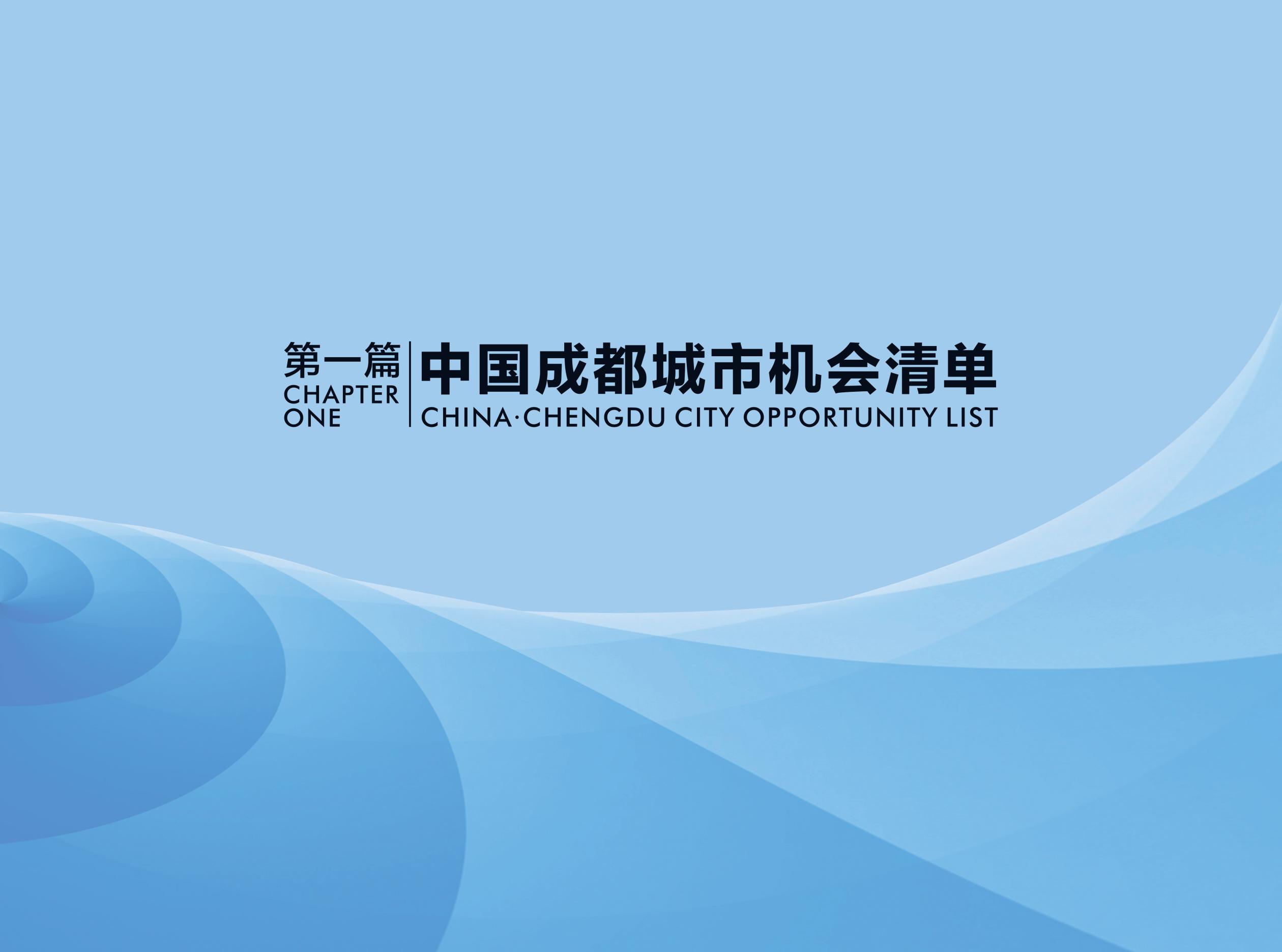 服务实体经济应用场景需求信息政府需求包含26个细分场景、109条需求信息，其中解决方案30条、规划编制7条、基础设施建设28条、资源要素22条、产品（服务）需求12条、企业入驻4条、活动2条、企业合作2条、市场推广1条、校企合作1条企业需求包含2个细分场景、12条需求信息，其中基础设施建设4条、企业协作4条、资源要素（人才）2条、产品（服务）需求1条、活动1条政府需求企业需求细分场景（所在地）需求类别名称需求内容联系单位联系人联系方式信息有效期虚拟现实应用场景解决方案VR+文化旅游解决方案面向全社会征集在文化旅游领域推动VR技术的行业解决方案。大力推动三国文化、熊猫文化、都江堰水文化等天府文化经典IP与VR融合发展，提升VR产品附加值。面向影视、直播、游戏、社交等文化娱乐领域新兴业态需求，重点打造IPTV VR家庭影院、5G+VR，高沉浸体验的VR+直播、VR+创意设计、VR+多人游戏/电竞、VR+网络社交、VR主题乐园与线下体验店、VR+文博、VR+非遗、VR+艺术品展示微拍等应用场景。面向体验式、一站式旅游等需求，重点围绕智慧绿道、虚拟景区旅游、民宿酒店预览等新模式，打造VR+导览、VR+住宿等应用场景成都市经信局李龙028-618816412019.6-12虚拟现实应用场景解决方案VR+智能制造解决方案面向全社会征集在智能制造领域推动VR技术的行业解决方案。面向研发、设计、测试、生产、营销、培训、运维、生命周期管理等重要智造环节的现实需求，结合工业互联网和数字孪生技术，重点在汽车、能源、电力、轨道交通、电子等工业领域打造VR+辅助设计、VR+虚拟装配、VR+运维巡检、VR+远程协作等应用场景成都市经信局李龙028-618816412019.6-12虚拟现实应用场景解决方案VR+教育科普解决方案面向全社会征集在教育科普领域推动VR技术的行业解决方案。面向虚拟课堂、虚拟课件、虚拟实验室、1对1虚拟培训、远程培训等领域的用户需求，重点打造VR+科普教育、VR+红色教育、VR+道德教育、VR+历史教育、VR+巴蜀文化教育等应用场景成都市经信局李龙028-618816412019.6-12虚拟现实应用场景解决方案VR+电商物流解决方案面向全社会征集在电商物流领域推动VR技术的行业解决方案。面向商业推广、购物体验等需求，支持建设线上货品3D模型库，重点打造VR+购物等应用场景，促进虚拟现实与电子商务融合。探索利用VR技术在仓容规划、仓储管理等方面的应用，打造智慧仓储物流体系成都市经信局李龙028-618816412019.6-12虚拟现实应用场景解决方案VR+健康养老解决方案面向全社会征集在健康养老领域推动VR技术的行业解决方案。探索VR在心理治疗、医学培训等医疗卫生领域的运用，在精神卫生中心等医疗机构打造VR+心理治疗，在有条件的医疗机构打造VR+医学培训等应用场景。探索发展VR+养老新模式，打造VR+养老院体验场景，在其中提供VR健身课堂、VR全景旅游、VR亲子互动、VR老年大学等一系列系统解决方案。促进在学校、未成年人心理成长中心、社区等场所打造VR+心理健康辅导/咨询成都市经信局李龙028-618816412019.6-12虚拟现实应用场景解决方案VR+军民融合解决方案面向全社会征集在军民融合领域推动VR技术的行业解决方案。针对装备操作训练、环境适应训练、作战任务训练、对抗演练、战略威慑等军事领域需求，积极支持作战背景、战地场景、武器装备、作战人员等战场环境内容制作，侦察情报和地理环境信息合成，重点支持战争模拟、作战推演、特情处置、飞行模拟、反恐战术、应急处置、特种驾驶等应用场景构建成都市经信局李龙028-618816412019.6-12天府智能制造产业园（成都新津）规划编制天府智能创享中心设计规划引入规划设计单位，编制天府智能创享中心设计规划，进行设计提升天府智能制造产业园管委会何林桐028-825822822019.6-9天府智能制造产业园（成都新津）规划编制园区商业配套策划方案引入设计策划单位，按照“新型产业社区”理念，编制园区核心区商业配套规划方案，植入消费、生活、创新等产城场景，发展服务于新型产业社区的商业形态天府智能制造产业园管委会何林桐028-825822822019.6-9天府智能制造产业园（成都新津）产品（服务）需求园区环保管家服务引入环保服务单位，开展新引进项目环评监管及现有项目企业环保排查，对园区建设发展中遇到的环保问题提出意见建议天府智能制造产业园管委会吕猷028-825188122019.6-12天府智能制造产业园（成都新津）解决方案生产线智能提升解决方案寻求生产线智能提升的技术提供商及方案解决商，按照智慧工厂标准提升无菌医疗器械生产线项目成都市新津事丰医疗器械有限公司杨军139817784192019.6-12天府智能制造产业园（成都新津）解决方案生产线智能提升解决方案寻求生产线智能提升的技术提供商及方案解决商，提升柔性覆铜板（FCCL）生产工艺智能化、自动化水平成都三益新材料有限公司吴丽娟135688098692019.6-12天府智能制造产业园（成都新津）解决方案生产线智能提升解决方案寻求生产线智能提升的技术提供商及方案解决商，提升碳纤维、芳纶、玻纤复合材料及制品生产工艺智能化、自动化水平成都鲁晨新材料科技有限公司任江虹156081949992019.6-12天府智能制造产业园（成都新津）解决方案生产线智能提升解决方案寻求生产线智能提升的技术提供商及方案解决商，提升新能源汽车BMS系统生产工艺智能化、自动化水平成都明然智能科技有限公司古自勇139983209112019.6-12天府智能制造产业园（成都新津）解决方案生产线智能提升解决方案寻求生产线智能提升的技术提供商及方案解决商，提升轨道交通特种材料项目智能化、自动化水平成都交大铁发轨道交通材料有限公司刘莉138821205662019.6-12天府智能制造产业园（成都新津）解决方案生产线智能提升解决方案寻求生产线智能提升的技术提供商及方案解决商，提升空调设备及空气净化设备生产工艺智能化、自动化水平成都爱迪空调制造有限公司张健180306801902019.6-12天府智能制造产业园（成都新津）解决方案生产线智能提升解决方案寻求生产线智能提升的技术提供商及方案解决商，提升空调设备生产工艺智能化、自动化水平成都天加环境设备有限公司徐宁181809971962019.6-12天府智能制造产业园（成都新津）解决方案生产线智能提升解决方案寻求生产线智能提升的技术提供商及方案解决商，提升肉制品生产工艺智能化、自动化水平成都希望食品有限公司班明龙136480475082019.6-12天府智能制造产业园（成都新津）解决方案生产线智能提升解决方案寻求生产线智能提升的技术提供商及方案解决商，提升工业刀具生产工艺智能化、自动化水平四川迈博斯顿精密科技有限公司蒋明学139821107282019.6-12天府智能制造产业园（成都新津）解决方案生产线智能提升解决方案寻求生产线智能提升的技术提供商及方案解决商，提升轨道交解决方案通特种材料生产工艺智能化、自动化水平四川广正科技有限公司马富樱186083846932019.6-12天府智能制造产业园（成都新津）解决方案生产线智能提升解决方案寻求生产线智能提升的技术提供商及方案解决商，提升轨道交通司机操作台和电气控制柜生产工艺智能化、自动化水平成都研奥电器有限公司孙岩186866363702019.6-12天府智能制造产业园（成都新津）解决方案生产线智能提升解决方案寻求生产线智能提升的技术提供商及方案解决商，提升车用空调系统生产工艺智能化、自动化水平成都朗进交通装备有限公司何川186235661812019.6-12天府智能制造产业园（成都新津）解决方案生产线智能提升解决方案寻求生产线智能提升的技术提供商及方案解决商，提升轨道交通乘客信息系统生产工艺智能化、自动化水平成都华启纵横智能科技有限公司欧阳广胜139800025402019.6-12天府智能制造产业园（成都新津）解决方案生产线智能提升解决方案寻求生产线智能提升的技术提供商及方案解决商，提升复合气瓶生产工艺智能化、自动化水平中材科技（成都）有限公司谭海明139808301412019.6-12天府智能制造产业园（成都新津）解决方案生产线智能提升解决方案寻求生产线智能提升的技术提供商及方案解决商，提升电气检测设备生产工艺智能化、自动化水平新津腾华智控科技有限公司程燕135586467432019.6-12天府智能制造产业园（成都新津）解决方案物流智能化管理解决方案寻求物流管理智能化的技术提供商及方案解决商，提升物流管理智能化、自动化水平成都市跨越仓储有限公司严福聪189481796602019.6-12天府智能制造产业园（成都新津）解决方案物流智能化管理解决方案寻求物流管理智能化的技术提供商及方案解决商，提升物流管理智能化、自动化水平成都万申冷链物流有限公司焦满意133489351202019.6-12天府智能制造产业园（成都新津）解决方案计量检测智能化解决方案寻求计量检测智能化的技术提供商及方案解决商，提升计量器具校准检测智能化、精密化水平四川拜思图检测技术服务有限公司袁春琪133086569912019.6-12天府智能制造产业园（成都新津）活动天府新区智能制造产业园智能制造技术对接、本地产品协助配套、银企对接等会议1.引入会议展板设计、会场布置、灯光等会议服务公司2.邀请智能制造领域相关企业、高校院所、科研机构、本地企业及金融机构等参与会议天府智能制造产业园管委会何林桐028-825822822019.6-125G联合实验室（成都青羊）企业合作5G联合实验室引入技术创新、集成播控、协同研发、展示交易、人才培养等行业领域5G企业，建立联合实验室，推进5G联合研发和商用试点成都市兴光华城市建设有限公司马玉181178071372019.6-125G联合实验室（成都青羊）企业合作5G网络视听审核播控平台引入5G通信技术、云计算和大数据等领域企业，以牌照+专业审核资源联动的模式，建立西部首个基于5G条件下的移动视频审核播控平台成都市兴光华城市建设有限公司马玉181178071372019.6-12四川国际创新设计产业园（成都青羊）解决方案交互体验研究与测试平台解决方案联合交互体验研究领域的领军企业，征集应用人工智能、物联网等新技术应用场景项目，对”人-机-环境”交互系统进行模拟、仿真、测评和基础研究，为企业提供测试服务及数据服务成都市兴光华城市建设有限公司张明月135689236722019.6-12四川国际创新设计产业园（成都青羊）解决方案智慧园区解决方案面向智慧园区建设领域领先企业，征集智慧园区解决方案，包括应用云计算、物联网、大数据、人工智能等新技术的园区整体物联网化、智能安防、园区LTE（无线网络）、物业管理数据化、智慧停车等解决方案，建立智能化园区综合管理服务体系成都市兴光华城市建设有限公司张明月135689236722019.6-12四川国际创新设计产业园（成都青羊）产品（服务）需求园区导视系统设计引入导视系统设计企业，提供园区总索引导视、指引标识、设施标识、形象导视、办公区导视、出入口、企业宣传栏等设计服务成都市兴光华城市建设有限公司张明月135689236722019.6-12四川国际创新设计产业园（成都青羊）校企合作校地协同成果转化平台引入人工智能、物联网等领域高校，以校地合作运营模式建立联合实验室，促进院校科技成果转化与落地。包括：科技成果评价、科技成果应用、公共技术等环节以及技术研发、产品开发、人才培养等方面成都市兴光华城市建设有限公司张明月13568923672长期有效成都龙潭新经济产业功能区（成都成华）基础设施建设龙潭总部新城标准化厂房项目建设内容：项目占地约137亩，建筑面积约26万平米，包含建设标准化厂房、配套科研用房、附属用房。具体包括主体（含地下室）、人防、送变电、电梯、消防通风、给排水、装饰装修、总平及相关配套基本工艺系统等项目总投资：12.5`亿元融资需求额度：8.5亿元具体需求：引入银行、投资机构、企业等参与项目融资成都东方广益投资有限公司成洁娟028-842150752019.6-2021.12成都龙潭新经济产业功能区（成都成华）资源要素（人才）IT类人才专业要求：雷达通讯资历要求：本科及以上学历，二到四年工作经验能力要求：熟练掌握VHDL、Verilog硬件描述语言、单片机和C语言成都赛英科技有限公司易增辉139807125372019.6-12成都龙潭新经济产业功能区（成都成华）资源要素（人才）自动控制人才专业要求：控制理论与控制工程资历要求：硕士研究生及以上学历，五到七年工作经验能力要求：有较丰富的自动化相关行业营销经验成都卡诺普自动化控制技术有限公司邓世海136880010742019.6-12蓉欧智能制造产业园（成都青白江）基础设施建设蓉欧智能制造产业园智慧管理服务项目地点: 成都市青白江区清泉大道二段6666号估算投资规模：800万元建设周期：2019-2020具体需求：通过招投标引入第三方建设机构进行智慧园区建设，包括运用云计算、物联网、大数据、人工智能等新ICT技术，发展基于互联网的协同制造新模式成都市青白江区欧洲产业城管理委员会蒋国028-893009452019.6-12航空博览科技孵化园（成都彭州）基础设施建设航空发动机关键零部件生产及维修项目建设内容：建设生产厂房，用于装配关键零部件生产线，建设办公楼及相应配套设施项目总投资：1亿元融资需求额度：500万元具体需求：引入投资机构、企业等投资方参与项目投资成都航空动力与新材料产业功能区肖波134085999002019.6-12航空博览科技孵化园（成都彭州）企业入驻航空博览科技孵化园军民融合培训中心项目地点：成都航空动力产业园估算投资规模：5亿元建设周期：2019-2025年具体需求：引入航空发动机维修、再制造产业等相关项目及企业入驻，共同打造集教育培训、产业孵化、科普展览、形象展示于一体的多功能军民融合基地项目成都航空动力与新材料产业功能区肖波134085999002019.6-12航空博览科技孵化园（成都彭州）企业入驻无人机系统研发项目地点：成都航空动力产业园估算投资规模：5亿元建设周期：2019-2025年具体需求：引入无人机生产、组装、测试、零部件制造等相关项目及企业入驻，共同开展无人机系统研发工作成都航空动力与新材料产业功能区廖辛182824820442019.6-12精细化工高新技术孵化园（成都彭州）基础设施建设精细化工产业孵化器建设内容：精细化工产业研发楼、实验室、标准化厂房以及配套公用设施等项目总投资：3亿元融资需求额度：2000万元具体需求：引入投资机构、企业等投资方参与项目投资彭州市经济科技和信息化局金筱莉187829915452019.6-12精细化工高新技术孵化园（成都彭州）企业入驻精细化工产业中试基地招商项目地点：成都新材料产业园估算投资规模：1亿元建设周期：2019-2025年具体需求：引入信息用化学品、医药中间体等精细化工产业项目及企业入驻彭州市经济科技和信息化局金筱莉187829915452019.6-12成都智能文旅装备产业功能区（成都大邑）规划编制大邑实训中心通过招投标引入研究院、院校、成果转化中心等第三方机构，围绕大邑机械制造产业，编制大邑智能制造实训中心规划四川大邑经济开发区管理委员会马晓庆028-883311002019.6-12成都智能文旅装备产业功能区（成都大邑）产品（服务）需求战略咨询服务引入第三方研究机构，提供大邑5G及5G+产业、创新孵化平台、公共服务平台的研究咨询服务四川大邑经济开发区管理委员会王勇028-882838162019.6-12成都智能文旅装备产业功能区（成都大邑）产品（服务）需求战略咨询服务引入第三方研究机构，提供智能文旅装备产业发展现状、发展趋势与路径分析等战略咨询服务四川大邑经济开发区管理委员会刘新宇028-882838162019.6-12成都智能文旅装备产业功能区（成都大邑）产品（服务）需求人力资源服务引入人力资源相关服务机构，为大邑园区企业提供人力资源服务以及相关延伸服务四川大邑经济开发区管理委员会马晓庆028-883311002019.6-12成都智能文旅装备产业功能区（成都大邑）产品（服务）需求智能设备采购智能设备，改造升级园区企业生产线，打造企业自动化生产线，整体提升园区企业智能化水平四川大邑经济开发区管理委员会马晓庆028-883311002019.6-12成都智能文旅装备产业功能区（成都大邑）活动文旅大邑推介会1.引入会议展板设计、会场布置、灯光等会议服务企业2.邀请智能文旅装备领域相关企业参会四川大邑经济开发区管理委员会刘新宇028-882838162019.6-12成都智能文旅装备产业功能区（成都大邑）市场推广大数据应用寻找营销合作伙伴推广大数据处理和存储、信息系统集成与咨询、软件技术开发、信息电子技术、计算机网络系统工程、网络技术的研发、开发等服务广州维腾大数据中心（大邑）胡耀文183440461002019.6-12 中国成都·青松谷网络视听小镇（成都天府新区）规划编制开发方案引入规划设计机构、研究院、企业等第三方机构，围绕青松湿地数字经济和5G产业园，编制《中国成都·青松谷网络视听小镇开发方案》成都市广播电视台张瀚月187829369202019.6-12 中国成都·青松谷网络视听小镇（成都天府新区）规划编制开发方案引入规划设计机构、研究院、企业等第三方机构，结合成都市广播电视台及上下游产业链企业，编制《成都广电全媒体基地规划》成都市广播电视台张瀚月187829369202019.6-12 中国成都·青松谷网络视听小镇（成都天府新区）基础设施建设网络视听小镇项目建设项目地点: 天府新区成都科学城估算投资规模：200亿元建设周期：2019-2025年具体需求：通过招投标引入第三方建设机构进行中国成都·青松谷网络视听小镇基础设施建设，包括审核播控平台、融媒大数据应用产品、数字版权交易平台、内容集成分发平台、审核播控平台、成都广电全媒体基地等建设内容成都市广播电视台张瀚月187829369202019.6-12 中国成都·青松谷网络视听小镇（成都天府新区）基础设施建设网络视听小镇建设融资建设内容：建设国际化的网络视听产业基地，汇聚全国乃至世界的知名网络视听产业企业。项目总投资：200亿元融资需求额度：上百亿元具体需求：引入银行、投资机构、企业等参与项目融资成都市广播电视台张瀚月187829369202019.6-12 中国成都·青松谷网络视听小镇（成都天府新区）产品（服务）需求战略咨询引入第三方研究机构，提供网络视听产业全球各国发展规划、发展趋势与路径分析等信息咨询服务成都市广播电视台张瀚月187829369202019.6-12成都飞机工业（集团）有限责任公司生产区改造项目（成都青羊）基础设施建设生产区低压屏改造项目地点: 成都飞机工业（集团）有限责任公司生产区内估算投资规模：270万元建设周期：170日历天具体需求：引入施工单位对生产区335B#/1低压室、水上世界#/1低压室、塑钢/1低压室、201#/1低压室（精镗电源间）、407#/2低压室、494#/1低压室进行技术改造，更换为技术先进、安全可靠的低压屏成都飞机工业（集团）有限责任公司张艳028-874975182019.6-12成都飞机工业（集团）有限责任公司生产区改造项目（成都青羊）基础设施建设生产区变压器改造项目地点: 成都飞机工业（集团）有限责任公司生产区内估算投资规模：280万元建设周期：170日历天具体需求：引入施工单位对生产区341/1变电站、202/2变电站、226/1变电站、塑钢/1变电站、1/2变电站、1/3变电站、306/1变电站、水上世界/1变电站、5/1变电站、607/1变电站、407/1变电站、407/2变电站、494/1变电站等13个变电站老式油浸变压器（共15台）进行技术改造，更换为安全、节能型的SCB11型干式变压器成都飞机工业（集团）有限责任公司张艳028-874975182019.6-12白鹭湾新经济总部小镇（成都锦江）基础设施建设产业用地开发建设项目地点: 南邻锦城绿道，东邻生态绿楔，北邻锦江大道绿道，西邻成自泸高速估算投资规模：200亿元建设周期：2019-2029年具体需求：通过招投标引入第三方建设机构分片区进行开发建设成都市兴锦白鹭湾建设开发有限公司刘雪菲13658066964028-860063702019-2021白鹭湾新经济总部小镇（成都锦江）基础设施建设项目融资建设内容：白鹭湾新经济总部小镇基础设施建设项目总投资：200亿元融资需求额度：60亿元具体需求：引入银行、投资机构、企业等参与项目融资成都市兴锦白鹭湾建设开发有限公司刘雪菲13658066964028-860063702019-2021青羊总部经济基地（成都青羊）解决方案云服务解决方案引入知名云服务商为园区企业提供一站式快速、低成本的云上办公服务、软件开发云服务解决方案成都市青羊欣创投资有限公司吕智君028-619810252019.6-12青羊总部经济基地（成都青羊）解决方案IT服务解决方案引入IT服务提供商为园区企业提供IT基础设施运维服务、IT应用系统运维服务、安全管理服务、网络接入服务、内容信息服务和综合管理服务等解决方案成都市青羊欣创投资有限公司吕智君028-619810252019.6-12青羊总部经济基地（成都青羊）解决方案园区广告服务解决方案引入广告服务提供商，在园区中庭设置LED大屏，写字楼大堂设置信息发布触摸屏，电梯厅设置壁挂式信息发布屏，电梯轿厢内部设置信息发布屏等，提供园区广告发布服务解决方案成都市青羊欣创投资有限公司吕智君028-619810252019.6-12青羊总部经济基地（成都青羊）解决方案大数据可视化服务解决方案引入大数据服务提供商，通过汇集园区产业、企业、智慧楼宇管理等数据，实现园区可视化管控，为园区和企业提供科学决策解决方案成都市青羊欣创投资有限公司吕智君028-619810252019.6-12青羊总部经济基地（成都青羊）产品（服务）需求智慧园区相关软硬件采购采购物联网平台、大数据平台、可视化展示系统等成都市青羊欣创投资有限公司吕智君028-619810252019.6-12青羊总部经济基地（成都青羊）产品（服务）需求商务服务引入第三方商务服务企业，提供办公家具租赁、装修、商旅出行、IT集成、鲜花配送等服务成都市青羊欣创投资有限公司汪磊18608050677长期有效青羊总部经济基地（成都青羊）产品（服务）需求金融服务引入金融服务类企业，提供银行类金融服务、产业基金对接、上市辅导、财税筹划等服务成都市青羊欣创投资有限公司汪磊18608050677长期有效青羊总部经济基地（成都青羊）产品（服务）需求人才服务引入人力资源服务企业，提供人力资源服务、人才培训、校企对接、人才测评等成都市青羊欣创投资有限公司汪磊18608050677长期有效青羊总部经济基地（成都青羊）产品（服务）需求技术服务引入第三方企业提供知识产权服务、大数据分析成都市青羊欣创投资有限公司汪磊18608050677长期有效青羊总部经济基地（成都青羊）企业入驻新经济消费应用场景引入智慧门店、数据服务平台上入驻园区成都市青羊欣创投资有限公司唐东133507772992019.6-12成都大健康金融产业技术研究院（成都武侯）资源要素风险投资引入股权投资方，出资构建相互保险金融平台，融资规模8000万元成都市武侯产业发展投资管理集团有限公司杨文辉138808564682019.6-12成都大健康金融产业技术研究院（成都武侯）资源要素风险投资引入股权投资方，出资构建社保金融大数据创新应用平台，融资规模5000万元成都市武侯产业发展投资管理集团有限公司杨文辉138808564682019.6-12成都大健康金融产业技术研究院（成都武侯）资源要素风险投资引入股权投资方，出资构建生物识别（虹膜）技术应用平台，融资规模3000万元成都市武侯产业发展投资管理集团有限公司杨文辉138808564682019.6-12成都大健康金融产业技术研究院（成都武侯）资源要素风险投资引入股权投资方，出资构建金融与社会保障及卫生健康系统综合服务平台，融资规模5000万元成都市武侯产业发展投资管理集团有限公司杨文辉138808564682019.6-12成都大健康金融产业技术研究院（成都武侯）资源要素大数据、云计算引入大健康金融领域技术团队，为“西部大健康金融中心”“华西坝大健康（金融）产业功能区”建设提供智库服务与技术支持成都市武侯产业发展投资管理集团有限公司杨文辉138808564682019.6-12成都大健康金融产业技术研究院（成都武侯）资源要素IT行业引入计算机类、金融类高校或技术团队，为大健康金融领域提供智库服务，为人工智能、区块链、云计算、大数据、物联网、数据安全等领域提供技术支持成都市武侯产业发展投资管理集团有限公司杨文辉138808564682019.6-125+5+1产业基金体系资源要素电子信息领域现面向社会征集子基金管理机构共同发起设立电子信息产业领域的子基金，首期基金规模不低于10亿元，成都市产业引导基金出资1亿元，其余由管理公司负责募集交子金控集团唐子力13518211890长期有效5+5+1产业基金体系资源要素医药健康领域现面向社会征集子基金管理机构共同发起设立医药健康产业领域的子基金，首期基金规模不低于10亿元，成都市产业引导基金出资1亿元，其余由管理公司负责募集交子金控集团唐子力13518211890长期有效5+5+1产业基金体系资源要素新型材料领域面向社会征集子基金管理机构共同发起设立新型材料产业领域的子基金，首期基金规模不低于10亿元，成都市产业引导基金出资1亿元，其余由管理公司负责募集交子金控集团唐子力13518211890长期有效5+5+1产业基金体系资源要素装备制造领域面向社会征集子基金管理机构共同发起设立装备制造产业领域的子基金，首期基金规模不低于10亿元，成都市产业引导基金出资1亿元，其余由管理公司负责募集交子金控集团唐子力13518211890长期有效5+5+1产业基金体系资源要素绿色食品领域面向社会征集子基金管理机构共同发起设立绿色食品产业领域的子基金，首期基金规模不低于10亿元，成都市产业引导基金出资1亿元，其余由管理公司负责募集交子金控集团唐子力13518211890长期有效5+5+1产业基金体系资源要素文旅产业领域面向社会征集子基金管理机构共同发起设立文旅产业领域的子基金，首期基金规模不低于10亿元，成都市产业引导基金出资1亿元，其余由管理公司负责募集交子金控集团唐子力13518211890长期有效5+5+1产业基金体系资源要素会展经济领域面向社会征集子基金管理机构共同发起设立会展经济领域的子基金，首期基金规模不低于10亿元，成都市产业引导基金出资1亿元，其余由管理公司负责募集交子金控集团唐子力13518211890长期有效5+5+1产业基金体系资源要素生活服务领域面向社会征集子基金管理机构共同发起设立生活服务领域的子基金，首期基金规模不低于10亿元，成都市产业引导基金出资1亿元，其余由管理公司负责募集交子金控集团唐子力13518211890长期有效5+5+1产业基金体系资源要素金融服务领域面向社会征集子基金管理机构共同发起设立金融服务领域的子基金，首期基金规模不低于10亿元，成都市产业引导基金出资1亿元，其余由管理公司负责募集交子金控集团唐子力13518211890长期有效5+5+1产业基金体系资源要素现代物流领域面向社会征集子基金管理机构共同发起设立现代物流领域的子基金，首期基金规模不低于10亿元，成都市产业引导基金出资1亿元，其余由管理公司负责募集交子金控集团唐子力13518211890长期有效5+5+1产业基金体系资源要素新经济领域面向社会征集子基金管理机构共同发起设立相应的子基金，首期基金规模不低于10亿元，成都市产业引导基金出资1亿元，其余由管理公司负责募集交子金控集团唐子力13518211890长期有效武侯相互保险试点（成都武侯）资源要素投资引进资金实力较强的社会资本以债券投资形式出资共同参与相互保险社的筹建，搭建“地方国企+央企+外企+民企”的发起人结构成都市武侯产业发展投资管理集团有限公司李季远135511559742019.6-12武侯相互保险试点（成都武侯）资源要素创业人才专业要求：保险学、金融学资历要求：对保险业有比较深刻的理解，有参与保险公司筹建的经验能力要求：能够独立带领协调团队完成保险公司筹建与开业成都市武侯产业发展投资管理集团有限公司李季远135511559742019.6-125G+超高清视频（成都新津）基础设施建设5G直播（认养的生态鱼、认种的瓜果蔬菜生长周期内实况直播）项目地点: 成都市新津县永商镇烽火村活泼坡热带果园估算投资规模：30万元建设周期：1个月具体需求：引入通讯运营商对活泼坡热带果园的2个水塘和6个地块进行超高清视频建设，计划为2000个客户代养生态鱼、代种生态水果和蔬菜提供全生长周期的5G直播服务四川康嘉农业发展有限公司刘翠13881968345186282436182019.6-125G+超高清视频（成都新津）基础设施建设超高清观光园安防监控项目地点: 成都市新津县永商镇烽火村活泼坡热带果园估算投资规模：50万元建设周期：1个月具体需求：引入通讯运营商对活泼坡热带果园300亩观光采摘园区进行超高清视频安防监控建设，建设1个总监控室和50个监控点四川康嘉农业发展有限公司刘翠13881968345186282436182019.6-12都市现代农业双新双创园（成都温江）基础设施建设都市现代农业双新双创园建设内容：项目以智能农业、设施农业、休闲农业为重点，以农业创新、成果转化、林盘保护为目标，建设成都（温江）现代智能农业示范基地、川农大高新技术成果中试基地、“设施农业（西南中心）和植物工厂”、夏家院子林盘聚落等，打造农业科技研发创新平台、科技成果转化基地及农商文旅融合示范基地项目总投资：800万元融资需求额度：300万元具体需求：引入银行、投资机构、企业等参与项目投资建设温江区万春镇人民政府雷蕾028-	826171072019.6-12简阳双古井现代都市农业园区（成都简阳）基础设施建设简阳双古井现代都市农业园区基础设施建设建设内容：简阳双古井现代都市农业园区选址五星乡、平泉镇、飞龙乡、施家镇，核心区建设面积1万亩，主导产业为桃、花卉苗木建设周期：5年估算投资规模：7.2亿元具体需求：引入第三方建设机构进行规划建设汇众农业投资发展有限公司陈俊光152288542002019.6-9简阳双古井现代都市农业园区（成都简阳）基础设施建设简阳双古井现代都市农业园区项目投资项目地点：简阳市五星乡、平泉镇、飞龙乡、施家镇项目总投资：7.2亿元融资需求额度：7.2亿元具体需求：引入社会资本、投资机构、企业进行项目投资汇众农业投资发展有限公司陈俊光152288542002019.6-9简州高效农业创业园项目（成都简阳）基础设施建设简州高效农业创业园区基础设施建设建设内容：简州高效农业创业园区选址在青龙镇和三星镇，建设面积3万亩，主导产业为桃、蔬菜，预计总投资5亿元估算投资规模：5亿元建设周期：5年具体需求：引入第三方建设机构进行规划建设汇众农业投资发展有限公司陈俊光152288542002019.6-9简州高效农业创业园项目（成都简阳）基础设施建设简州高效农业创业园区项目投资项目地点：简阳市青龙镇和三星镇项目总投资：5亿元融资需求额度：5亿元具体需求：引入社会资本、投资机构、企业进行项目投资汇众农业投资发展有限公司陈俊光152288542002019.6-9简阳沱东现代农业产业园区（成都简阳）基础设施建设沱东现代农业创业园区基础设施建设建设内容：沱东现代农业创业园区选址在禾丰镇和云龙镇，建设面积1万亩，主导产业为柑橘、桃估算投资规模：3亿元建设周期：5年具体需求：引入第三方建设机构进行规划建设汇众农业投资发展有限公司陈俊光152288542002019.6-9简阳沱东现代农业产业园区（成都简阳）基础设施建设沱东现代农业创业园区项目投资项目地点：简阳市贾家镇、老君井乡、武庙乡项目总投资：3亿元融资需求额度：3亿元具体需求：引入社会资本、投资机构、企业进行项目投资汇众农业投资发展有限公司陈俊光152288542002019.6-9简阳特色农业产业园区（成都简阳）基础设施建设简阳特色农业产业园区基础设施建设建设内容：简阳特色农业产业园区选址在江源镇和永宁乡，建设面积2万亩，主导产业为柑橘、桑葚估算投资规模：4亿元建设周期：5年具体需求：引入第三方建设机构进行规划建设汇众农业投资发展有限公司陈俊光152288542002019.6-9简阳特色农业产业园区（成都简阳）基础设施建设简阳特色农业产业园区项目投资项目地点：简阳市江源镇和永宁乡项目总投资：4亿元融资需求额度：4亿元具体需求：引入社会资本、投资机构、企业进行项目投资汇众农业投资发展有限公司陈俊光152288542002019.6-9天府智慧林场（成都简阳）基础设施建设农作物新品种育繁推一体化工程和绿化苗木标准化种植基地基础设施建设建设内容：建设农作物新品种育繁推一体化工程和绿化苗木标准化种植基地，项目区建设总规模为6753亩，建设投资约18387万元，建设农作物新品种育繁推一体化工程和绿化苗木标准化种植基地估算投资规模：2亿元建设周期：2年具体需求：引入第三方建设机构进行规划建设汇众农业投资发展有限公司陈俊光152288542002019.6-9天府智慧林场（成都简阳）基础设施建设农作物新品种育繁推一体化工程和绿化苗木标准化种植基地项目投资项目地点：简阳市十里坝街道和新市镇项目总投资：2亿元融资需求额度：2亿元具体需求：引入社会资本、投资机构、企业进行项目投资汇众农业投资发展有限公司陈俊光152288542002019.6-9天府蔬香现代农业产业园（成都彭州）基础设施建设天府蔬香农产品加工产业园项目地点：彭州市濛阳镇估算投资规模：30亿元建设周期：2019-2025具体需求：引入企业或项目共建农产品研发中心、标准化厂房、冷链物流中心、交易结算中心以及园区管理服务中心等功能设施彭州市农业农村局李金刚159081089722019.6-12天府现代种业园（成都邛崃）基础设施建设“育繁推一体化”种企业种业产业总部中心项目地点: 邛崃市文君街道办、前进镇等估算投资规模：1亿元建设周期：2019年-2021年具体需求：引入第三方建设机构进行整体基地基础设施建设邛崃都市现代农业园区管理委员会杨建勇139819297262019.6-12天府现代种业园（成都邛崃）基础设施建设天府现代种业园种质资源圃项目地点: 邛崃市临邛街道办金鼓社区估算投资规模：3000万元运营周期：长期具体需求：引入专业机构运营管理邛崃市新农开发建设有限公司叶永波138821091252019.6-2020.6天府现代种业园（成都邛崃）基础设施建设人才公寓项目地点: 邛崃市临邛街道办金鼓社区估算投资规模：3亿元运营周期：长期具体需求：引入专业机构运营管理邛崃市新农开发建设有限公司叶永波138821091252019.6-2020.6天府现代种业园（成都邛崃）资源要素（人才）天府现代种业园首席科学家专业要求：农学类博士及以上资历要求：入选省级及以上学术和技术带头人能力要求：荣获国家级及以上相关奖项邛崃都市现代农业园区管理委员会杨建勇139819297262019.6-9天府优质粮油融合发展功能区（成都崇州）规划编制大米营养质量检测体系引入企业、科研院所、成果转化中心等第三方机构共同编制大米营养健康专业性的检测标准及开展标准体系建设天府优质粮油融合发展功能区管委会周维松139807949482019.6-2020.6天府优质粮油融合发展功能区（成都崇州）规划编制稻田综合种养标准引入企业、科研院所、成果转化中心等第三方机构共同编制小龙虾繁育技术、小龙虾统一种养标准天府优质粮油融合发展功能区管委会周维松139807949482019.6-2020.6天府优质粮油融合发展功能区（成都崇州）基础设施建设稳糖米全产业链项目建设内容：稳糖米全产业链项目载体建设项目总投资：4000万元融资需求额度：800万元具体需求：具备该行业资质的相关企业或者个人，投资入股参与项目载体建设，并组建项目运营管理团队成都天健君农业科技有限公司宋德明139805487652019.6-2020.6细分场景（所在地）需求类别名称需求内容联系单位联系人联系方式信息有效期智能制造类基础设施建设成都扬名食品生产厂房建设项目建设内容：利用现有16.338亩地块上现有的建筑物分期拆除，分两期新建2栋厂房和门卫室，建筑面积17800m2，项目投资7000万元，I期：4条生产线，设计产能5000吨/年。II期：2条生产线，设计产能1500吨/年总投资：7000万元融资需求：2000万元具体需求：引入银行及其他金融机构对项目给予资金支持成都扬名食品有限公司李晓玲135586628932019.6-12智能制造类基础设施建设海科机械加工生产车间建设项目建设内容：通过土地整合出让7.1264亩土地和现有17.4206亩土地，分两期新建三层机械加工生产车间和改扩建三层机械加工生产调试车间，建筑面积约32484.23m2。建成6条食品机械生产线，预计产值能力达3亿以上总投资：1.2亿元融资需求：1000万元具体需求：引入银行及其他金融机构对项目给予资金支持成都海科机械设备制造有限公司吴刚军136780350182019.6-12智能制造类基础设施建设安尔达生产制造基地项目建设内容：投资建设新能源电动车、医疗辅助器械生产制造基地。1月份签订协议，9月份投产，预计产值2亿元，12月份启动二期建设，预计投资1.5亿元总投资：1.5亿元融资需求：1500万元具体需求：引入银行及其他金融机构对项目给予资金支持四川天鹰安尔达科技有限公司陈贤伦138819667002019.6-12智能制造类基础设施建设盛源鑫智能电气标准化厂房项目建设内容：计划投资2.6亿元，扩大生产规模。一期整合用地7.59亩，修建三层标准厂房，约9000m2，用于成立智能设备标准化生产车间，2019年12月前动工；计划对原有车间重新修建，修建成三层的标准化厂房，共计14000m2，二期预计2020年年内完成总投资：2.6亿元融资需求：800万元具体需求：引入银行及其他金融机构对项目给予资金支持四川省盛源鑫智能电气有限责任公司杨泽林138082077482019.6-12智能制造类企业协作应急综合信息保障系统引进应急联动系统，网络智能监测诊断仿真系统，便携式应急指挥通信箱室内一体化视频会议终端，野外应急视频会议终端，会议室大屏视频会议终端四川易诚智讯科技有限公司徐龙顺028-8536160813880494384长期有效智能制造类企业协作基于卫星车载移动宽带通信系统引进0.3米Ku频段车载平板动中通（V030-34）；0.2米Ku频段车载平板动中通（V020-34）；0.38米Ku频段车载动中通 （V038-14A）；0.45米Ku频段车载动中通 （V045-14A）；0.6米Ku频段车载平板动中通 （V060-34）；0.8米Ku频段车载动中通 （ V080-14）；0.9米Ku/Ka频段车载动中通 （ V090-16）；0.9米Ku频段车载动中通 （V090-34）成都盟升电子技术股份有限公司袁勇13084424059长期有效智能制造类企业协作人工智能、5G科技成果以合作开发或产品购买形式征集应用于电网、铁路、石化、煤矿、地下综合管廊、隧道等领域的人工智能成果、5G通信成果成都慧拓自动控制技术有限公司韩明名13708190069长期有效智能制造类企业协作大数据、AI技术成果合作寻求合作伙伴以产学研合作形式开展AI+教育及大数据相关技术成果研发成都加米谷大数据科技有限公司张衡13096380905长期有效积微物联CIII平台项目(成都青白江）资源要素（人才）HTML5开发工程师专业要求：计算机及相关专业资历要求：三年以上前端开发工作经验能力要求：精通HTML、CSS，熟练运用Ajax、DOM、XML\JOSN等相关技术成都积微物联集团股份有限公司张佳玲135478257492019.6-7积微物联CIII平台项目(成都青白江）资源要素（人才）Web前端开发工程师专业要求：计算机及相关专业资历要求：有H5项目经验优先能力要求：扎实的移动Web开发技术、掌握MVVM框架及Rollup等前段构建成都积微物联集团股份有限公司张佳玲135478257492019.6-7积微物联CIII平台项目(成都青白江）产品（服务）需求战略咨询引入第三方研究机构，提供企业发展规划、企业文化、发展趋势与路径分析等信息咨询服务成都积微物联集团股份有限公司张佳玲135478257492019.6-7积微物联CIII平台项目(成都青白江）活动积微物联2019年推介会1.引入会议展板设计、会场布置、灯光等会议服务公司2.需求成都市区可容纳600～800参会、就餐的会议场地成都积微物联集团股份有限公司张佳玲135478257492019.6-7